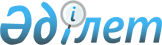 Об изменении границы (черты) населенных пунктов Акбакай, Биназар, Берлик, Бурылбайтал, Кашкантениз, Кияхты, Кумозек, Кенес, Мойынкум, Мынарал, станция Мынарал, Назарбеков, Уланбел и Хантау Мойынкумского района Жамбылской областиПостановление акимата Мойынкумского района Жамбылской области от 29 января 2020 года № 12 и решение Мойынкумского районного маслихата от 31 марта 2020 года № 56-7. Зарегистрировано Департаментом юстиции Жамбылской области 10 апреля 2020 года № 4547
      В соответствии с Законом Республики Казахстан от 23 января 2001 года "О местном государственном управлении и самоуправлении в Республике Казахстан" и Законом Республики Казахстан от 8 декабря 1993 года, "Об административно-территориальном устройстве Республики Казахстан", акимат Мойынкумского района ПОСТАНОВЛЯЕТ и Мойынкумский районный маслихат РЕШИЛ:
      1. Изменить границу (черты) за счет земель ауыльных округов Акбакай, Биназар, Берлик, Карабогет, Кенес, Кызылтал, Мойынкум, Мынарал, Уланбел, Хантау и Шыганак по экспликации, согласно приложениям 1, 2, 3 ,4, 5, 6, 7, 8, 9, 10, 11 к настоящему нормативному правовому акту:
      1) присоединением 81 гектаров к населенному пункту Акбакай, Мойынкумского района Жамбылской области;
      2) присоединением 61,9 гектаров к населенному пункту Биназар, Мойынкумского района Жамбылской области;
      3) присоединением 129 гектаров к населенному пункту Берлик, Мойынкумского района Жамбылской области;
      4) присоединением 218,1 гектаров к населенному пункту Кумозек, Мойынкумского района Жамбылской области;
      5) присоединением 184 гектаров к населенному пункту Кенес, Мойынкумского района Жамбылской области;
      6) присоединением 12,2 гектаров к населенному пункту Назарбеков, Мойынкумского района Жамбылской области;
      7) присоединением 673,1 гектаров к населенному пункту Мойынкум, Мойынкумского района Жамбылской области;
      8) присоединением 41 гектаров к населенному пункту Мынарал, Мойынкумского района Жамбылской области;
      присоединением 28 гектаров к населенному пункту станция Мынарал, Мойынкумского района Жамбылской области;
      присоединением 91,96 гектаров к населенному пункту Кашкантениз, Мойынкумского района Жамбылской области;
      9) присоединением 77,9 гектаров к населенному пункту Уланбел, Мойынкумского района Жамбылской области;
      10) присоединением 206,91 гектаров к населенному пункту Хантау, Мойынкумского района Жамбылской области;
      присоединением 9,8 гектаров к населенному пункту Кияхты, Мойынкумского района Жамбылской области;
      11) присоединением 32,56 гектаров к населенному пункту Бурылбайтал, Мойынкумского района Жамбылской области;
      2. Контроль и публикацию на интернет-ресурсе за исполнением данного совместного постановление и решение возложить на заместителя акима района Бакытжану Алдасугировичу Калымбетову и на постоянную комиссию районного маслихата по экономическому развитию региона, бюджету и местным налогам, отрасли промышленности, развитию сельского хозяйства и отраслей предпринимательства, территориальному строительству, по рассмотрению проектов по покупке земельных участков, по защите окружающей среды.
      3. Настоящий нормативный правовой акт вступает в силу со дня государственной регистрации в органах юстиции и вводится в действие по истечении десяти календарных дней после дня его первого официального опубликования. ЭКСПЛИКАЦИЯ Населенного пункта Акбакай Мойынкумского района Жамбылской области ЭКСПЛИКАЦИЯ Населенного пункта Биназар Мойынкумского района Жамбылской области ЭКСПЛИКАЦИЯ Населенного пункта Берлик Мойынкумского района Жамбылской области ЭКСПЛИКАЦИЯ Населенного пункта Кумозек Мойынкумского района Жамбылской области ЭКСПЛИКАЦИЯ Населенного пункта Кенес Мойынкумского района Жамбылской области ЭКСПЛИКАЦИЯ Населенного пункта Назарбеков Мойынкумского района Жамбылской области ЭКСПЛИКАЦИЯ Населенного пункта Мойынкум Мойынкумского района Жамбылской области ЭКСПЛИКАЦИЯ Населенных пунков Мынарал, станция Мынарал и Кашкантениз Мойынкумского района Жамбылской области ЭКСПЛИКАЦИЯ Населенного пункта Уланбел Мойынкумского района Жамбылской области ЭКСПЛИКАЦИЯ Населенных пунков Хантау и Кияхты Мойынкумского района Жамбылской области ЭКСПЛИКАЦИЯ Населенного пункта Бурылбайтал Мойынкумского района Жамбылской области
					© 2012. РГП на ПХВ «Институт законодательства и правовой информации Республики Казахстан» Министерства юстиции Республики Казахстан
				
      Аким района 

М. Мусаев

      Председатель сессии Мойынкумского 

      районного маслихата 

М. Мукашев

      Секретарь маслихата 

      Мойынкумского района 

Ш. Исабеков
Приложение 1
к постановлению акимата
Мойынкумского района
от 29 января 2020 года № 12
и решению Мойынкумского
районного маслихата
от 31 марта 2020 года № 56-7
№ 
Наименование землепользователей
Общая площадь, гектар
в том числе:
в том числе:
в том числе:
в том числе:
в том числе:
в том числе:
в том числе:
№ 
Наименование землепользователей
Общая площадь, гектар
многолетние насажения, гектар
пастбища, гектар
в том числе обводненные, гектар
всего сельскохозяйственных угодий, гектар
под дорогами, гектар
под стройтельства, гектар
прочие земли, гектар
1
2
3
4
5
6
7
8
9
10
1.
Территория Акбакайского сельского округа,
1119
5
1004
1004
1009
90
5
15
в том числе:
в том числе:
Земли аппарата акима села Акбакай
1059
977
977
977
80
2
 Населенный пункт Акбакай
60
5
27
27
32
10
5
13
2.
Площадь земель присоединяющиеся к населенному пункту Акбакай из земель аппарата акима села Акбакай 
81
81
81
81
в том числе:
в том числе:
1 участок
19
19
19
19
2 участок
62
62
62
62
3.
Площадь земли аппарата акима села Акбакай после изменения черты в том числе:
1119
5
1004
1004
1009
90
5
15
Земли аппарата акима села Акбакай
978
896
896
896
80
2
Населенный пункт Акбакай
141
5
108
108
113
10
5
13Приложение 2
к постановлению акимата
Мойынкумского района
от 29 января 2020 года № 12
и решению Мойынкумского
районного маслихата
от 31 марта 2020 года № 56-7
№
Наименование землепользователей
Общая площадь, гектар
в том числе
в том числе
в том числе
в том числе
в том числе
в том числе
в том числе
в том числе
в том числе
№
Наименование землепользователей
Общая площадь, гектар
пашня, гектар
многолетние насажения, гектар
пастбища, гектар
в том числе орашаемая, гектар
всего сельскохозяйственных угодий, гектар
под каналами и коллекторами, гектар
под дорогами, гектар
под стройтельства, гектар
прочие земли, гектар
1
2
3
4
5
6
7
8
9
10
11
12
1.
Территория Биназарского сельского округа,
2750,9
36
4
2659,8
2659,8
2699,8
1,1
25,3
14
10,7
в том числе:
в том числе:
Биназарский сельский округ
2630,9
2619,8
2619,8
2619,8
1,1
0,3
2
7,7
Населенный пункт Биназар
120
36
4
40
40
80
25
12
3
2.
Площадь земель присоединяющиеся к населенному пункту Биназар из земель Биназарского сельского округа
61,9
58,8
58,8
58,8
1,1
0,3
1,7
в том числе:
в том числе:
1 участок
61,1155
58,8155
58,8155
58,8155
1,1
0,3
0,9
2 участок
0,2686
0,2686
3 участок
0,5361
0,5361
3.
Площадь земли Биназарскогосельского округа после изменения черты, в том числе:
2750,9
36
4
2659,8
2659,8
2699,8
1,1
25,3
14
10,7
Биназарский сельский округ
2569
2561
2561
2561
2
6
Населенный пункт Биназар
181,9
36
4
98,8
98,8
138,8
1,1
25,3
12
4,7Приложение 3
к постановлению акимата
Мойынкумского района
от 29 января 2020 года № 12
и решению Мойынкумского
районного маслихата
от 31 марта 2020 года № 56-7
№ 
Наименование землепользователей
Общая площадь, гектар
в том числе
в том числе
в том числе
в том числе
в том числе
в том числе
в том числе
в том числе
в том числе
в том числе
№ 
Наименование землепользователей
Общая площадь, гектар
пашня, гектар
многолетние насажения, гектар
пастбища, гектар
в том числе улучшенный, гектар
в том числе орошаемая, гектар
всего сельскохозяйственных угодий, гектар
под деревьями, гектар
под дорогами, гектар
под стройтельства, гектар
прочие земли, гектар
1
2
3
4
5
6
7
8
9
10
11
12
13
1.
Территория Берликского сельского округа,
1658
125
13
1306
31
1275
1444
7,7
100
58
48,3
в том числе:
в том числе:
Берликский сельский округ
1309
8
1276
31
1245
1284
7,7
17,3
Населенный пункт Берлик
349
117
13
30
30
160
100
58
31
2.
Площадь земель присоединяющиеся к населенному пункту Берлик из земель Берликского сельского округа
129
8
112
31
81
120
7,7
1,3
в том числе:
в том числе:
1 участок
52,0
8
43
43
51
1
2 участок
68,0
66
31
35
66
1,7
0,3
3 участок
6,0
6,0
4 участок
0,7
0,7
0,7
0,7
5 участок
2,3
2,3
2,3
2,3
3
Площадь земли Берликскогосельского округа после изменения черты, в том числе:
1658
125
13
1306
31
1275
1444
7,7
100
58
48,3
Берликский сельский округ
1180
1164
1164
1164
16
Населенный пункт Берлик
478
125
13
142
31
111
280
7,7
100
58
32,3Приложение 4
к постановлению акимата
Мойынкумского района
от 29 января 2020 года № 12
и решению Мойынкумского
районного маслихата
от 31 марта 2020 года № 56-7
№ 
Наименование землепользователей
Общая площадь, гектар
в том числе:
в том числе:
в том числе:
в том числе:
в том числе:
в том числе:
в том числе:
в том числе:
№ 
Наименование землепользователей
Общая площадь, гектар
пашня, гектар
многолетние насаждения, гектар
пастбища, гектар
в том числе обводненные, гектар
всего сельскохозяйственных угодий, гектар
земли под дорогами, гектар
земли под строительства, гектар
прочие земли, гектар
1
2
3
4
5
6
7
8
9
10
11
1.
Территория Карабугетского сельского округа,
14956
42
2
14051
14051
14515
117
31
293
в том числе:
в том числе:
Карабугетский сельский округ
14327,3
2
13636,3
13636,3
13636,3
269
Населенный пункт Карабугет
263
16
158
158
174
62
15
12
Населенный пункт Сарыозек
229,7
6
206,7
206,7
212,7
7
4
6
Населенный пункт Кумозек
136
20
50
50
70
48
12
6
2.
Площадь земель присоединяющиеся к населенному пункту Кумозек из земель Карабугетского сельского округа
218.1
218.1
218.1
218.1
в том числе:
1 участок
107,988
107,988
107,988
107,988
2 участок
48,8234
48,8234
48,8234
48,8234
3 участок
5,2196
5,2196
5,2196
5,2196
4 участок
56,1109
56,1109
56,1109
56,1109
3.
Площадь земли Карабугетскогосельского округа после изменения черты, в том числе:
14956
42
2
14051
14051
14515
117
31
293
Карабугетский ауыльный округ
14109,2
13418,2
13418,2
13418,2
269
Населенный пункт Карабугет
263
16
158
158
174
62
15
12
Населенный пункт Сарыозек
229,7
6
206,7
206,7
212,7
7
4
6
Населенный пункт Кумозек
354.1
20
268.1
268.1
288.1
48
12
6Приложение 5
к постановлению акимата
Мойынкумского района
от 29 января 2020 года № 12
и решению Мойынкумского
районного маслихата
от 31 марта 2020 года № 56-7
№ 
Наименование землепользователей
Общая площадь, гектар
в том числе:
в том числе:
в том числе:
в том числе:
в том числе:
в том числе:
в том числе:
в том числе:
№ 
Наименование землепользователей
Общая площадь, гектар
пашня, гектар
многолетние насаждения, гектар
пастбища, гектар
в том числе орошаемая, гектар
всего сельскохозяйственных угодий, гектар
земли под дорогами, гектар
земли под строительства, гектар
прочие земли, гектар
1
2
3
4
5
6
7
8
9
10
11
1.
Территория Кенесского сельского округа,
1323
109
6
1101,9
1101,9
1216,9
49
37
20,1
в том числе:
в том числе:
Кенесский сельский округ
1102
1101,9
1101,9
1101,9
0,1
Населенный пункт Кенес
221
109
6
-
-
115
49
37
20
2.
Площадь земель присоединяющиеся к населенному пункту Кенес из земель Кенесского сельского округа
184
183,9
183,9
183,9
0,1
3.
Площадь земли Кенесского сельского округа после изменения черты, в том числе:
1323
109
6
1101,9
1101,9
1216,9
49
37
20,1
Кенесский сельский округ
918
918
918
918
Населенный пункт Кенес
405
109
6
183,9
183,9
298,9
49
37
20,1Приложение 6
к постановлению акимата
Мойынкумского района
от 29 января 2020 года № 12
и решению Мойынкумского
районного маслихата
от 31 марта 2020 года № 56-7
№ 
Наименование землепользователей
Общая площадь, гектар
в том числе:
в том числе:
в том числе:
в том числе:
в том числе:
в том числе:
в том числе:
в том числе:
№ 
Наименование землепользователей
Общая площадь, гектар
пашня, гектар
многолетние насаждения, гектар
пастбища, гектар
в том числе обводненные, гектар
всего сельскохозяйственных угодий, гектар
земли под дорогами, гектар
земли под строительства, гектар
прочие земли, гектар
1
2
3
4
5
6
7
8
9
10
11
1.
Территория Кызылталского сельского округа,
3952,2
60
4
3719,5
3719,5
3783,5
106,6
35
27,1
в том числе:
в том числе:
Кызылталский сельский округ
3610,2
3519
3519
3519
64,1
11
16,1
Населенный пункт Кокжелек 
244
35
4
157,5
157,5
196,5
24,5
16
7
Населенный пункт Назарбеков
98
25
43
43
68
18
8
4
2.
Площадь земель присоединяющиеся к населенному пункту Назарбеков из земель Кызылталского сельского округа
12,2
11,5
11,5
11,5
0,6
0,1
3.
Площадь земли Кызылталскогосельского округа после изменения, в том числе:
3952,2
60
4
3719,5
3719,5
3783,5
106,6
35
27,1
Кызылталский сельский округ
3598
3507,5
3507,5
3507,5
63,5
11
16
Населенный пункт Кокжелек 
244
35
4
157,5
157,5
196,5
24,5
16
7
Населенный пункт Назарбеков
110,2
25
54,5
54,5
79,5
18,6
8
4,1Приложение 7
к постановлению акимата
Мойынкумского района
от 29 января 2020 года № 12
и решению Мойынкумского
районного маслихата
от 31 марта 2020 года № 56-7
№ р/н
Наименование земле пользователей
Общая площадь, гектар
в том числе:
в том числе:
в том числе:
в том числе:
в том числе:
в том числе:
в том числе:
в том числе:
№ р/н
Наименование земле пользователей
Общая площадь, гектар
пашня, гектар
многолетние насаждения, гектар
пастбища, гектар
всего сельскохозяйственных угодий, гектар
земли под водами, гектар
земли под дорогами, гектар
земли под строительства, гектар
прочие земли, гектар
1
2
3
4
5
6
7
8
9
10
11
1.
Территория Мойынкумского сельского округа,
4964,97
115
29
3822,608
3966,608
4,97
174,292
123
696,1
в том числе:
в том числе:
Мойынкумский сельский округ
2520,97
7
2
2334,608
2343,608
4,97
16,292
3
153,1
Населенный пункт Мойынкум
2444
108
27
1488
1623
158
120
543
2.
Площадь земель присоединяющиеся к населенному пункту Мойынкум из земель Мойынкумского сельского округа
684,97
674,608
674,608
4,97
4,292
1,1
в том числе:
в том числе:
1 участок
134,78
131,26
131,26
2,97
0,55
2 участок
16,69
16,17
16,17
0,52
3 участок
22,5
21,128
21,128
1,3
0,072
4 участок
511,0
506,05
506,05
0,7
3,15
1,1
3.
Площадь земли Мойынкумского сельского округа после изменения черты, в том числе:
4964,97
115
29
3822,608
3966,608
4,97
174,292
123
696,1
Мойынкумский сельский округ
1836
7
2
1660
1669
12
3
152
Населенный пункт Мойынкум
3128,97
108
27
2162,608
2297,608
4,97
162,292
120
544,1Приложение 8
к постановлению акимата
Мойынкумского района
от 29 января 2020 года № 12
и решению Мойынкумского
районного маслихата
от 31 марта 2020 года № 56-7
№ 
Наименование землепользователей
Общая площадь, гектар
в том числе:
в том числе:
в том числе:
в том числе:
в том числе:
в том числе:
в том числе:
в том числе:
№ 
Наименование землепользователей
Общая площадь, гектар
пашня, гектар
многолетние насаждения, гектар
пастбища, гектар
в том числе обводненные, гектар
всего сельскохозяйственных угодий, гектар
земли под дорогами, гектар
земли под строительства, гектар
прочие земли, гектар
1
2
3
4
5
6
7
8
9
10
11
1.
Территория Мынаралского сельского округа,
1560,96
1160,96
1160,96
1164,96
68
6
322
в том числе:
в том числе:
Мынаралский сельский округ
1427,91
1078,91
1078,91
1078,91
54
295
Населенный пункт Мынарал
69.71
2
2
40.71
40.71
44.71
8
3
14
Населенный пункт станция Мынарал
41.31
23.31
23.31
23.31
5
3
10
Населенный пункт Кашкантениз
22,03
18,03
18,03
18,03
1
3
2.
Площадь земель присоединяющиеся к населенному пункту Мынарал из земель Мынаралского сельского округа, в том числе:
41
41
41
41
1 участок
38.5914
38.5914
38.5914
38.5914
2 участок
2.4
2.4
2.4
2.4
3.
Площадь земель присоединяющиеся к населенному пункту станция Мынарал из земель Мынаралского сельского округа,
28
28
28
28
4.
Площадь земель присоединяющиеся к населенному пункту Кашкантениз из земель Мынаралского сельского округа,
91,96
91,96
91,96
91,96
5.
Площадь земли Мынаралского сельского округа после изменения черты, в том числе:
1560,96
1160,96
1160,96
1164,96
68
6
322
Мынаралский сельский округ
1266,95
917,95
917,95
917,95
54
295
Населенный пункт Мынарал
110.71
2
2
81.71
81.71
85.71
8
3
14
Населенный пункт станция Мынарал
69.31
51.31
51.31
51.31
5
3
10
Населенный пункт Кашкантениз
113,99
109,99
109,99
109,99
1
3Приложение 9
к постановлению акимата
Мойынкумского района
от 29 января 2020 года № 12
и решению Мойынкумского
районного маслихата
от 31 марта 2020 года № 56-7
№ 
Наименование землепользователей
Общая площадь, гектар
в том числе:
в том числе:
в том числе:
в том числе:
в том числе:
в том числе:
в том числе:
в том числе:
№ 
Наименование землепользователей
Общая площадь, гектар
пашня, гектар
многолетние насаждения, гектар
пастбища, гектар
в том числе орошаемая, гектар
всего сельскохозяйственных угодий, гектар
земли под дорогами, гектар
земли под строительства, гектар
прочие земли, гектар
1
2
4
5
7
8
9
10
11
12
13
1
Территория Уланбелского сельского округа,
1055
75
4
750
750
829
114
30
82
в том числе:
в том числе:
Уланбелский сельский округ
870
727
727
727
69
74
Населенный пункт Уланбел
185
75
4
23
23
102
45
30
8
2
Площадь земель присоединяющиеся к населенному пункту Уланбел из земель Уланбелского сельского округа
77,9
77,9
77,9
77,9
в том числе:
в том числе:
1 участок
13,747
13,747
13,747
13,747
2 участок
16,0391
16,0391
16,0391
16,0391
3 участок
11,8823
11,8823
11,8823
11,8823
4 участок
2,0715
2,0715
2,0715
2,0715
5 участок
23,7576
23,7576
23,7576
23,7576
6 участок
10,3667
10,3667
10,3667
10,3667
3
Площадь земли Уланбелского сельского округа после изменения черты, в том числе:
1055
75
4
750
750
829
114
30
82
Уланбелский сельский округ
792,1
649,1
649,1
649,1
69
74
Населенный пункт Уланбел
262,9
75
4
100,9
100,9
179,9
45
30
8Приложение 10
к постановлению акимата
Мойынкумского района
от 29 января 2020 года № 12
и решению Мойынкумского
районного маслихата
от 31 марта 2020 года № 56-7
№ 
Наименование землепользователей
Общая площадь, гектар
в том числе:
в том числе:
в том числе:
в том числе:
в том числе:
в том числе:
в том числе:
№ 
Наименование землепользователей
Общая площадь, гектар
пашня, гектар
пастбища, гектар
в том числе обводненные, гектар
всего сельскохозяйственных угодий, гектар
земли под дорогами, гектар
земли под строительства, гектар
прочие земли, гектар
1
2
3
4
5
6
7
8
9
10
1.
Территория Хантауского сельского округа,
2240,1
1
2004,1
2004,1
2005,1
47
5
183
в том числе:
в том числе:
Хантауский сельский округ
2003,8
1824,8
1824,8
1824,8
29
150
Населенный пункт Хантау
155
1
121
121
122
10
5
18
Населенный пункт Киякты
81.3
58.3
58.3
58.3
8
15
2.
Площадь земель присоединяющиеся к населенному пункту Хантау из земель Хантауского сельского округа, в том числе:
206.91
206.91
206.91
206.91
1 участок
51
51
51
51
2 участок
149,61
149,61
149,61
149,61
3 участок
6,3
6,3
6,3
6,3
3.
Площадь земель присоединяющиеся к населенному пункту Кияхты из земель Хантауского сельского округа, в том числе:
9.8
9.8
9.8
9.8
1 участок
6.2
6.2
6.2
6.2
2 участок
3.6
3.6
3.6
3.6
4
Площадь земли Хантауского сельского округа после изменения черты, в том числе:
2240,1
1
2004,1
2004,1
2005,1
47
5
183
Хантауский сельски округ
1787,09
1608,09
1608,09
1608,09
29
150
Населенный пункт Хантау
361,91
1
327,91
327,91
328,91
10
5
18
Населенный пункт Киякты
91,1
68,1
68,1
68,1
8
15Приложение 11
к постановлению акимата
Мойынкумского района
от 29 января 2020 года № 12
и решению Мойынкумского
районного маслихата
от 31 марта 2020 года № 56-7
№ 
Наименование землепользователей, гектар
Общая площадь, гектар
в том числе:
в том числе:
в том числе:
в том числе:
в том числе:
в том числе:
в том числе:
в том числе:
№ 
Наименование землепользователей, гектар
Общая площадь, гектар
пашня, гектар
многолетние насаждения, гектар
пастбища, гектар
в том числе обводненные, гектар
всего сельскохозяйственных угодий, гектар
земли под дорогами, гектар
земли под строительства, гектар
прочие земли, гектар
1
2
3
4
5
6
7
8
9
10
11
1.
Территория Шыганакского сельского округа,
1832.56
3
1
1542.56
1542.56
1546.56
70
11
205
в том числе:
Шыганакский сельский округ
786,32
787,16
787,16
787,16
49,2
Населенный пункт Шыганак
895
3
1
616,8
616,8
620,8
8,8
134,4
Населенный пункт Байтал
106,64
55,54
55,54
55,54
7,0
4
30,1
Населенный пункт Бурылбайтал
44.6
29.6
29.6
29.6
5
7
40,5
2.
Площадь земель присоединяющиеся к населенному пункту Бурылбайтал из земель Шыганакского сельского округа, в том числе:
32.56
32.56
32.56
32.56
1 участок
29.16
29.16
29.16
29.16
2 участок
3.4
3.4
3.4
3.4
3.
Площадь земли Шыганакскогосельского округа после изменения черты
1832.56
3
1
1542.56
1542.56
1546.56
70
11
205
Шыганакский сельский округ
753,76
754,6
754,6
754,6
49,2
Населенный пункт Шыганак
895,0
3,0
1,0
616,8
616,8
620,8
8,8
131,0
134,4
Населенный пункт Байтал
106,64
55,54
55,54
7,0
14
30,1
Населенный пункт Бурылбайтал
77.16
62.16
62.16
62.16
5
7
3